Supplementary MaterialSalmonella Typhimurium lacking YjeK as a candidate live attenuated vaccine against invasive Salmonella infectionPark et al.Supplementary Table S1. Bacterial strains and plasmids used in this studySupplementary Table S2. Primers used in this studySupplementary Table S3. Analysis of biochemical phenotypes of S. Typhimurium ΔyjeK mutant strain* Differential phenotypes of the ΔyjeK mutant strain compared to WT are underlined.Supplementary Table S4. Identification of OMPs with different expressions between wild-type and ΔyjeK mutant strains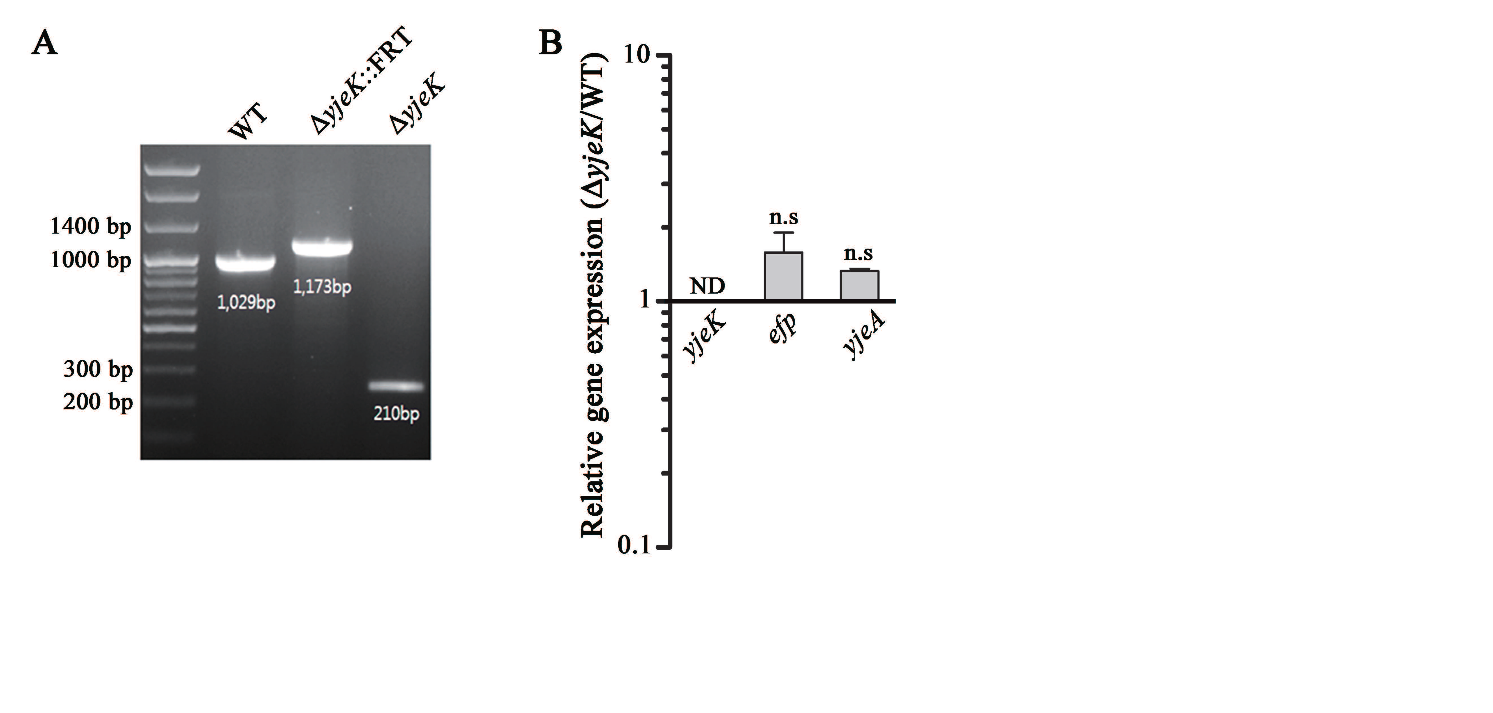 Supplementary Figure S1. Construction of a ΔyjeK mutant strain. (A) Deletion of yjeK (1029 bp) sequences from 153 bp to 990 bp was validated by diagnostic PCR using primers binding to sequences adjacent to the yjeK gene. (B) The mRNA levels of yjeK, efp, and yjeA were compared between the wild-type and ΔyjeK mutant strains using qRT-PCR. Transcription levels of each gene were normalized using those of the gyrB gene. N/D indicates not detected; n.s. means not significant.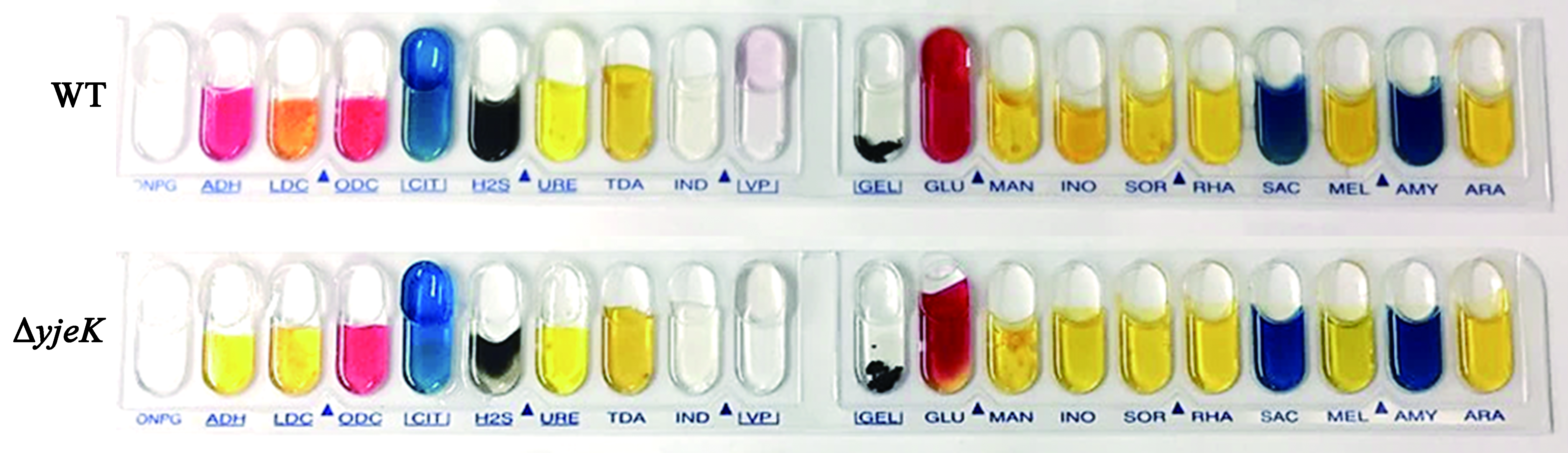 Supplementary Figure S2. Analytical profile index (API) test of the ΔyjeK mutant strain. Bacterial cells in suspension medium were added to 20 separate compartments of the API 20E biochemical test strips and the reaction results were interpreted after 20-h incubation.ReferencesKim, S., Kim, E., Park, S., Hahn, T.-W., and Yoon, H. (2017). Genomic Approaches for Understanding the Characteristics of Salmonella enterica subsp. enterica Serovar Typhimurium ST1120, Isolated from Swine Feces in Korea. J. Microbiol. Biotechnol 27, 1983-1993.Poteete, A. R., & Fenton, A. C. (1984). λ red-dependent growth and recombination of phage P22. Virology 134, 161-167.Datsenko, K.A., and Wanner, B.L. (2000). One-step inactivation of chromosomal genes in Escherichia coli K-12 using PCR products. Proc Natl Acad Sci U S A 97, 6640-6645.Cherepanov, P. P., & Wackernagel, W. (1995). Gene disruption in Escherichia coli: TcR and KmR cassettes with the option of Flp-catalyzed excision of the antibiotic-resistance determinant. Gene 158, 9-14.Truong, Q.L., Cho, Y., Park, S., Park, B.-K., and Hahn, T.-W. (2016). Brucella abortus mutants lacking ATP-binding cassette transporter proteins are highly attenuated in virulence and confer protective immunity against virulent B. abortus challenge in BALB/c mice. Microb. Pathog. 95, 175-185. doi: 10.1016/j.micpath.2016.04.009.StrainsRelevant characteristicsReferencesST1120Wild-type S. Typhimurium isolated in KoreaKim et al., 2017ST2160 ST1120 derivative (ΔyjeK::FRT, CmR)This studyST2161ST2160 derivative (ΔyjeK)This studyST14028ATCC14028ATCCST2173ST14028 with plasmid pBBR1-MCS4 (AMR)This studyPlasmidsCharacteristicspTP233λ-Red recombinase, temperature sensitive replication (TER)Poteete and Fenton, 1984pKD3FRT-Cm-FRT cassette (CbR CmR)Datsenko and Wanner, 2000pCP20FLP recombinase, temperature sensitive replication (AMR)Cherepanov and Wackernagel, 1995pBBR1-MCS4Broad-host-range cloning vector (AMR)Truong, et al. 2014PrimersSequence (5’-3’)yjeK_long F TTAGCACTGCCGAAGCTGTAAATCCAGCGGTGTTTTGCTTGTGTAGGCTGGAGCTGCTTCGAAGyjeK_long R GATGAAAACCTCCGGGCAGGACAGGACGCCAGGCGCTTGTTCATATGAATATCCTCCTTAGTTCCTyjeK_com F ATTAGCACTGCCGAAGCTGTAyjeK_com R CGAGAAGATTGGTTAGCGCAAC                                                                    hilA qPCR FGCTGCACCAGGAAAGCATTAAGhilA qPCR RCGAAGTCCGGGAATACATCTGAhilC qPCR FGCCGCTGAAGAGGTGAGTTTTAhilC qPCR RAATATTTCCAGCCCCCATACGhilD qPCR FGCTGTTCCTGCTTACTGCTTTTChilD qPCR RAATGTTGTAAACGCGCTCCTTTinvA qPCR FACAAAACATATGCTGGACCAACTGinvA qPCR RACGCTGCAAAACTTCAGATATACGinvF qPCR FGCGGAAAAGCGAAGAGTGAAinvF qPCR RAACGGCTAATTGGGTGATGTTCsipC qPCR FCGAAGGGATGAATGCGTTGTsipC qPCR RGCAGCCCCTTATATTCCAGTTTGsopA qPCR FTACGTCACAAAGCCAACCTCTCTsopA qPCR RGTGGCATTTGCAGCCAGATAsopB qPCR FGCAATGATTTACGCCCTGAAGsopB qPCR RTGGCGCGCTAATGTATTGACsopE2 qPCR FCGGAGAAGGACATTTTTGCAAsopE2 qPCR RTGGGTAGTCGGTATGTCTGTTTGTsptP qPCR FGGCGATACAAAAGTGGCAGAAsptP qPCR RCGCAGGCTATTTCCATCCATssaD qPCR FGGTGGAATGGGTGTCCTGTTAAssaD qPCR RCGCCCGCACATAATGAATATTssaK qPCR FGAGGCATTGATGCGAGAAACTssaK qPCR RCGGCATATCGTGTTGAGGAAssaQ qPCR FCATCCTGCAGTAATCTACCACATCAssaQ qPCR RAAACCCGTTGGCCATGTAAAsseD qPCR FATGCGCAGCTATAACGTAGAAAAAsseD qPCR RTGCTCTAAACGCTTCATCAATTGsseF qPCR FGGTTGCTGCAGCGGTAATTTsseF qPCR RCACAGCAAGCATCCCCAATAssrA qPCR FGGTTCAGAAACGGCAGCATATAAssrA qPCR RGTTCAGCTTCTTCAAACCGTTGAssrB qPCR FTCTGTTAGCGGCATTGCAAAssrB qPCR RGGTCGTGTCAGCGTTTAATTCAyjeK qPCR FACTGGTCGCCCGCTTTGyjeK qPCR RCGCCTCGTCCACTTCATTAGefp qPCR FCGATTTTCGTTCCGGTCTTAAefp qPCR RCCTGGCCTTTACCCGGTTTyjeA qPCR FAAAACGTGCGGCGATTATGyjeA qPCR RACTCATGCAGGGCGTCTCAgyrB qPCR FTCGCTCAGCAGTTCGTTCATgyrB qPCR RGATTGCGGTGGTTTCCGTAABiochemical phenotypesStrain characteristicsStrain characteristicsBiochemical phenotypesWild-typeΔyjeKAcetoin production−−Amygdalin fermentation−−Arabinose fermentation++Arginine dihydrolase*+−Citrate utilization++β-Galactosidase−−Gelatinase−−Glucose fermentation++H2S production++Indole production−−Inositol fermentation++Lysine decarboxylase+−Mannitol fermentation++Melibiose fermentation++Ornithine decarboxylase++Rhamnose fermentation++Sorbitol fermentation++Sucrose fermentation−−Tryptophan deaminase−−Urease−−SpotsIdentified proteinsGene symbolsProtein sequence coverage [%]aflagellin FliCfliC73bporin OmpDompD80cOmpAompA47dflagellin FljBfljB47eflagellin FliCfliC42fporin OmpDompD69